ПЕНСИИ ПО ВОЗРАСТУУсловия назначения пенсии по возрасту на общих основанияхПраво на пенсию по возрасту на общих основаниях имеют мужчины при стаже работы не менее 25 лет, женщины при стаже работы не менее 20 лет по достижении общеустановленного пенсионного возраста:в 2016 году: мужчины - 60 лет, женщины - 55 лет;в 2017 году: мужчины - 60 лет 6 месяцев, женщины - 55 лет 6 месяцев;в 2018 году: мужчины - 61 года, женщины - 56 лет;в 2019 году: мужчины - 61 года 6 месяцев, женщины - 56 лет 6 месяцев;в 2020 году: мужчины - 62 лет, женщины - 57 лет;в 2021 году: мужчины - 62 лет 6 месяцев, женщины - 57 лет 6 месяцев;в 2022 году и последующие годы: мужчины - 63 лет, женщины - 58 лет.Право на пенсию по возрасту за работу с особыми условиями трудаПраво на пенсию по возрасту за работу с особыми условиями труда независимо от места последней работы имеют:а) работники, занятые полный рабочий день на подземных работах, на работах с особо вредными и особо тяжелыми условиями труда, - по списку № 1 производств, работ, профессий, должностей и показателей и по результатам аттестации рабочих мест со снижением общеустановленного пенсионного возраста на 10 лет:мужчины - при стаже работы не менее 20 лет, из них не менее 10 лет (при этом не менее 5 лет в период до 1 января 2009 года) на указанных работах;женщины - при стаже работы не менее 15 лет 6 месяцев, из них не менее 7 лет 6 месяцев (при этом не менее 3 лет 9 месяцев в период до 1 января 2009 года) на указанных работах. Начиная с 1 января 2017 года указанные 15 лет 6 месяцев стажа работы ежегодно с 1 января увеличиваются на 6 месяцев до достижения 20 лет.Работникам, имеющим не менее половины стажа работы с особо вредными и особо тяжелыми условиями труда до 1 января 2009 года, при наличии стажа работы не менее 25 лет у мужчин и 20 лет у женщин пенсии назначаются с уменьшением общеустановленного пенсионного возраста на 1 год - за каждый полный год такой работы мужчинам и за каждые 9 месяцев такой работы женщинам;б) работники, занятые полный рабочий день на других работах с вредными и тяжелыми условиями труда, - по списку № 2 производств, работ, профессий, должностей и показателей и по результатам аттестации рабочих мест со снижением общеустановленного пенсионного возраста на 5 лет:мужчины - при стаже работы не менее 25 лет, из них не менее 12 лет 6 месяцев (при этом не менее 6 лет 3 месяцев в период до 1 января 2009 года) на указанных работах;женщины - при стаже работы не менее 20 лет, из них не менее 10 лет (при этом не менее 5 лет в период до 1 января 2009 года) на указанных работах.Работникам, имеющим не менее половины стажа работы с вредными и тяжелыми условиями труда до 1 января 2009 года, при наличии стажа работы не менее 25 лет у мужчин и 20 лет у женщин пенсии назначаются с уменьшением общеустановленного пенсионного возраста на 1 год - за каждые 2 года 6 месяцев такой работы мужчинам и за каждые 2 года такой работы женщинам;в) работницы текстильного производства, занятые на станках и машинах, - по списку производств и профессий, утверждаемому в порядке, определяемом Советом Министров Республики Беларусь, - со снижением общеустановленного пенсионного возраста на 5 лет и при стаже указанной работы не менее 20 лет;г) женщины, работающие трактористами-машинистами, машинистами строительных, дорожных и погрузочно-разгрузочных машин, смонтированных на базе тракторов и экскаваторов, - со снижением общеустановленного пенсионного возраста на 5 лет и при стаже работы не менее 20 лет, из них не менее 15 лет на указанной работе;д) трактористы-машинисты, непосредственно занятые в производстве сельскохозяйственной продукции в колхозах, совхозах и других предприятиях сельского хозяйства: мужчины - со снижением общеустановленного пенсионного возраста на 5 лет и при стаже работы не менее 25 лет, из них не менее 20 лет на указанной работе;е) женщины, работающие доярками (операторами машинного доения), телятницами, свинарями-операторами в колхозах, совхозах, других предприятиях сельского хозяйства, - со снижением общеустановленного пенсионного возраста на 5 и при стаже указанной работы не менее 20 лет при условии выполнения установленных норм обслуживания.Нормы обслуживания для этих целей устанавливаются в порядке, определяемом Советом Министров Республики Беларусь;ж) водители городского пассажирского транспорта (автобусы, троллейбусы, трамваи) и отдельных пригородных маршрутов, по условиям труда приравненных к городским перевозкам, со снижением общеустановленного пенсионного возраста на 5 лет:мужчины - при стаже работы не менее 25 лет, из них не менее 20 лет на указанной работе;женщины - при стаже работы не менее 20 лет, из них не менее 15 лет на указанной работе.Приравнивание отдельных пригородных маршрутов по условиям труда к городским перевозкам производится в порядке, определяемом Советом Министров Республики Беларусь;з) работники экспедиций, партий, отрядов, участков и бригад, непосредственно занятые на полевых геологоразведочных, гидрологических, лесоустроительных и изыскательных работах, со снижением общеустановленного пенсионного возраста на 5 лет:мужчины - при стаже работы не менее 25 лет, из них не менее 20 лет на указанной работе;женщины - при стаже работы не менее 20 лет, из них не менее 15 лет на указанной работе.При этом период работы непосредственно в полевых условиях в течение полугода или более полугода засчитывается за год работы, менее полугода - по фактической продолжительности, а на сезонных работах - в соответствии со статьей 53 настоящего Закона.Пенсии по возрасту за работу с особыми условиями труда (пункты «в» - «з» части первой настоящей статьи и статья 13 настоящего Закона) назначаются лицам, не имеющим права на досрочную профессиональную пенсию.При определении права на пенсию по возрасту за работу с особыми условиями труда периоды работы с особыми условиями труда после 1 января 2009 года учитываются при условии уплаты взносов на профессиональное пенсионное страхование.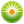 Право на трудовую пенсию по возрасту предоставляется при наличии стажа работы с уплатой обязательных страховых взносов в бюджет государственного внебюджетного фонда социальной защиты населения Республики Беларусь в соответствии с законодательством о государственном социальном страховании не менее 15 лет 6 месяцев. Начиная с 1 января 2017 г. указанный стаж работы ежегодно с 1 января увеличивается на 6 месяцев до достижения 20 лет (см. подп.1.2 п.1 Указа Президента Республики Беларусь от 31.12.2015 № 534).Право на трудовую пенсию по возрасту предоставляется при наличии стажа работы с уплатой обязательных страховых взносов в бюджет государственного внебюджетного фонда социальной защиты населения Республики Беларусь в соответствии с законодательством о государственном социальном страховании не менее 15 лет 6 месяцев. Начиная с 1 января 2017 г. указанный стаж работы ежегодно с 1 января увеличивается на 6 месяцев до достижения 20 лет (см. подп.1.2 п.1 Указа Президента Республики Беларусь от 31.12.2015 № 534).Формы справок о работе, дающей право на пенсию по возрасту в соответствии с пп.«а»-«з» части первой ст.12 данного Закона, утверждены постановлением Министерства труда и социальной защиты Республики Беларусь от 30.10.2006 № 134.В стаж работы, дающей право на пенсию по возрасту за работу с особыми условиями труда, засчитываются периоды работы, в течение которых по вине работодателя не проведена аттестация рабочих мест по условиям труда (см. п.2 постановления Совета Министров Республики Беларусь от 25.05.2005 № 536).Работникам, имеющим право на досрочную профессиональную пенсию, которые до 1 января 2009 г. выработали не менее половины полного стажа работы с особыми условиями труда, требуемого для назначения пенсии по возрасту за работу с особыми условиями труда в соответствии с пп.«а» и «б» части первой ст.12 или ст.15 данного Закона, вместо досрочной профессиональной пенсии назначаются пенсии по возрасту за работу с особыми условиями труда в соответствии с пп.«а» и «б» части первой ст.12 или ст.15 данного Закона (см. подп.1.1 п.1 Указа Президента Республики Беларусь от 25.09.2013 № 441).